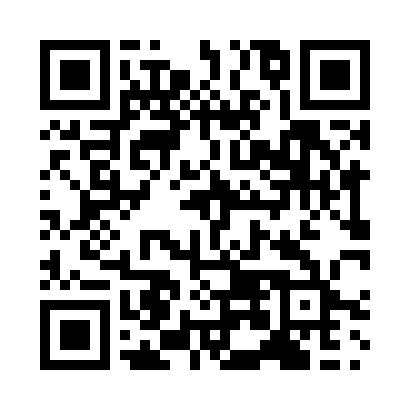 Prayer times for Zongoya, CameroonMon 1 Jul 2024 - Wed 31 Jul 2024High Latitude Method: NonePrayer Calculation Method: Muslim World LeagueAsar Calculation Method: ShafiPrayer times provided by https://www.salahtimes.comDateDayFajrSunriseDhuhrAsrMaghribIsha1Mon4:285:4612:073:346:297:422Tue4:285:4612:083:346:297:423Wed4:295:4612:083:346:297:424Thu4:295:4612:083:346:307:425Fri4:295:4712:083:346:307:426Sat4:305:4712:083:346:307:427Sun4:305:4712:083:346:307:428Mon4:305:4712:093:346:307:429Tue4:315:4812:093:346:307:4210Wed4:315:4812:093:346:307:4211Thu4:315:4812:093:346:307:4212Fri4:325:4812:093:346:307:4213Sat4:325:4912:093:346:307:4214Sun4:325:4912:093:346:307:4215Mon4:335:4912:093:346:307:4216Tue4:335:4912:103:336:307:4217Wed4:335:5012:103:336:307:4118Thu4:345:5012:103:336:307:4119Fri4:345:5012:103:336:297:4120Sat4:345:5012:103:336:297:4121Sun4:355:5112:103:326:297:4122Mon4:355:5112:103:326:297:4023Tue4:355:5112:103:326:297:4024Wed4:365:5112:103:316:297:4025Thu4:365:5112:103:316:297:3926Fri4:365:5212:103:316:287:3927Sat4:375:5212:103:306:287:3928Sun4:375:5212:103:306:287:3829Mon4:375:5212:103:296:287:3830Tue4:375:5212:103:296:277:3831Wed4:385:5212:103:286:277:37